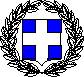 ΥΠΕΥΘΥΝΗ ΔΗΛΩΣΗ(άρθρο8Ν.1599/1986)Με ατομική μου ευθύνη και γνωρίζοντας τις κυρώσεις(3),που προβλέπονται από τiς διατάξεις της παρ.6 του άρθρου 22 του Ν. 1599/1986, δηλώνω ότι: επιτρέπω τη  συμμετοχή του παιδιού μου…………………………………………………………της………. Τάξης στην εκδρομή-επίσκεψη που θα πραγματοποιηθεί στο Παναθηναϊκό Στάδιο για την τελετή παράδοσης της Ολυμπιακής Φλόγας για τους χειμερινούς Ολυμπιακούς Αγώνες Νεότητας 2024, την Τρίτη 3/10/2023 και ώρα 10: 15-14:00 με λεωφορείο. Κόστος: 4 ευρώ Ημερομηνία:	../../2023...Ο–Η Δηλών/ούσα(Υπογραφή)Αναγράφεται από τον ενδιαφερόμενο πολίτη ή Αρχή ή η Υπηρεσία του δημόσιου τομέα ,που απευθύνεται η αίτηση.Αναγράφεται ολογράφως.«Όποιος εν γνώσει του δηλώνει ψευδή γεγονότα ή αρνείται ή αποκρύπτει τα αληθινά με έγγραφη υπεύθυνη δήλωση του άρθρου 8 τιμωρείται με φυλάκιση τουλάχιστον τριών μηνών. Εάν ο υπαίτιος αυτών των πράξεων σκόπευε να προσπορίσει στον εαυτόντουήσεάλλονπεριουσιακόόφελοςβλάπτονταςτρίτονήσκόπευεναβλάψειάλλον,τιμωρείταιμεκάθειρξημέχρι10ετών.Σε περίπτωση ανεπάρκειας χώρου η δήλωση συνεχίζεται στην πίσω όψη της και υπογράφεται από τον δηλούντα ή την δηλούσα.ΠΡΟΣ(1):3ο  ΔΗΜΟΤΙΚΟ ΣΧΟΛΕΊΟ ΠΑΛΛΗΝΗΣ3ο  ΔΗΜΟΤΙΚΟ ΣΧΟΛΕΊΟ ΠΑΛΛΗΝΗΣ3ο  ΔΗΜΟΤΙΚΟ ΣΧΟΛΕΊΟ ΠΑΛΛΗΝΗΣ3ο  ΔΗΜΟΤΙΚΟ ΣΧΟΛΕΊΟ ΠΑΛΛΗΝΗΣ3ο  ΔΗΜΟΤΙΚΟ ΣΧΟΛΕΊΟ ΠΑΛΛΗΝΗΣ3ο  ΔΗΜΟΤΙΚΟ ΣΧΟΛΕΊΟ ΠΑΛΛΗΝΗΣ3ο  ΔΗΜΟΤΙΚΟ ΣΧΟΛΕΊΟ ΠΑΛΛΗΝΗΣ3ο  ΔΗΜΟΤΙΚΟ ΣΧΟΛΕΊΟ ΠΑΛΛΗΝΗΣ3ο  ΔΗΜΟΤΙΚΟ ΣΧΟΛΕΊΟ ΠΑΛΛΗΝΗΣ3ο  ΔΗΜΟΤΙΚΟ ΣΧΟΛΕΊΟ ΠΑΛΛΗΝΗΣ3ο  ΔΗΜΟΤΙΚΟ ΣΧΟΛΕΊΟ ΠΑΛΛΗΝΗΣ3ο  ΔΗΜΟΤΙΚΟ ΣΧΟΛΕΊΟ ΠΑΛΛΗΝΗΣ3ο  ΔΗΜΟΤΙΚΟ ΣΧΟΛΕΊΟ ΠΑΛΛΗΝΗΣ3ο  ΔΗΜΟΤΙΚΟ ΣΧΟΛΕΊΟ ΠΑΛΛΗΝΗΣΟ–Η Όνομα:Επώνυμο:Επώνυμο:Όνομα και Επώνυμο Πατέρα:Όνομα και Επώνυμο Πατέρα:Όνομα και Επώνυμο Πατέρα:Όνομα και Επώνυμο Πατέρα:Όνομα και Επώνυμο Μητέρας:Όνομα και Επώνυμο Μητέρας:Όνομα και Επώνυμο Μητέρας:Όνομα και Επώνυμο Μητέρας:Ημερομηνία γέννησης(2):Ημερομηνία γέννησης(2):Ημερομηνία γέννησης(2):Ημερομηνία γέννησης(2):Τόπος Γέννησης:Τόπος Γέννησης:Τόπος Γέννησης:Τόπος Γέννησης:Αριθμός Δελτίου Ταυτότητας:Αριθμός Δελτίου Ταυτότητας:Αριθμός Δελτίου Ταυτότητας:Αριθμός Δελτίου Ταυτότητας:Τηλ:Τόπος Κατοικίας:Τόπος Κατοικίας:Οδός:Αριθ:ΤΚ:Αρ.Τηλεομοιοτύπου (Fax):Αρ.Τηλεομοιοτύπου (Fax):Αρ.Τηλεομοιοτύπου (Fax):Δ/νση Ηλεκτρ. Ταχυδρομείου(Ε-mail):Δ/νση Ηλεκτρ. Ταχυδρομείου(Ε-mail):